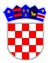 	REPUBLIKA HRVATSKAVUKOVARSKO-SRIJEMSKA ŽUPANIJAOPĆINA NEGOSLAVCIOpćinsko vijećeKLASA: 250-04/22-01/05URBROJ: 2196-19-02-22-01Negoslavci, 15.06.2022. godine	Na temelju odredaba Programa aktivnosti u provedbi posebnih mjera zaštite od požara od interesa za Republiku Hrvatsku u 2022. godini (Zaključak Vlade Republike Hrvatske, KLASA: 022-03/21-07/502, URBROJ: 50301-29/23-22-02, od 20.01.2022. godine), članaka 4., stavka 2. i članka 8., stavka 2. Zakona o zaštiti od požara („Narodne novine“ broj 92/10), članka 9., stavka 2. Pravilnika o agrotehničkim mjerama („Narodne novine“ broj 22/19) i članka 19., stavka 1., točke 2. Statuta Općine Negoslavci („Službeni vjesnik“ VSŽ broj 01/21) Općinsko vijeće Općine Negoslavci na svojoj redovnoj sjednici dana 15.06.2022. godine donosiODLUKUo mjerama zaštite od požara za vrijeme žetve i vršidbeI OPĆE ODREDBEČlanak 1.	Ovom Odlukom se propisuju mjere zaštite od požara na području Općine Negoslavci, koje se provode za vrijeme obavljanja žetve, vršidbe i sakupljanja prostirke od strane poljoprivrednih poduzeća i građana te organizacija dežurstva i vršenja nadzora nad provođenjem mjera zaštite od požara.Članak 2.	Poljoprivredne organizacije i građani koji obavljaju žetvene radove sa kombajnima dužni su na istim postaviti sredstva i opremu za gašenje požara propisanu ovom Odlukom, a vozači kombajna moraju biti osposobljeni za rukovanje opremom za gašenje požara.Članak 3.	Neposrednu kontrolu nad provođenjem propisanih mjera zaštite od požara obavlja nadležna Policijska uprava putem inspekcije za zaštitu od požara i nadležnog vatrogasnog zapovjednika.IV MJERE ZAŠTITE OD POŽARAČlanak 4.	Za vrijeme žetve i vršidbe poduzimaju se mjere zaštite usjeva, prostirke, kombajna i transportnih sredstava sa ciljem da se spriječi nastajanje i širenje požara.	Na mjestu gdje se obavlja žetva svaki radni stroj mora posjedovati sljedeću opremu za gašenje požara:Osobni automobil i kombi vozila – vatrogasni aparat S-2 kg,Kamioni do 2,5 tona i traktori – vatrogasni aparat S-3 kg,Kombajni i kamioni do 10 tona – vatrogasni aparat S-6 kg.Članak 5.	Poljoprivredne organizacije ili građani koji obavljaju žetvu sa više od dva kombajna na jednoj žetvenoj površini, dužni su pored vatrogasnih aparata navedenih u članku 4. ove Odluke, osigurati cisternu sa vodom kapaciteta 3.000-5.000 litara vode u minuti, dovoljnu duljinu vatrogasnih cijevi i mlaznicu, 3-5 metlanica za gašenje požara otvorenog prostora, te traktor sa plugom za odoravanje i lanac – sajlu za izvlačenje kombajna.Članak 6.	Na početku žetvene površine treba postaviti upozorenje zabranjeno pušenje i upotreba otvorenog plamena.	Na svakom kombajnu treba postaviti vidljivi znak zabranjeno pušenje.Članak 7.	Vozač kombajna i osobe na održavanju istih dužni su svakodnevno prije izlaska na žetvenu površinu ili početka žetve i vršidbe izvršiti čišćenje kombajna, a po potrebi izvršiti i pranje motora kombajna.Članak 8.	Svi kombajni u pojedinačnom radu moraju imati kontrolne knjige, a u zajedničkom radu jednu kontrolnu knjigu na žetvenoj površini u kojoj se upisuju redovito čišćenje i pranje kombajna te kontrola nad provođenjem propisanih mjera zaštite od požara temeljem ove Odluke.Članak 9.	Spaljivanje trave, korova, raslinja, strništa i biljnog otpada za vrijeme sazrijevanja strnih žitarica i uljane repice te za vrijeme trajanja žetve zabranjeno je u bilo kojem obliku. 	Žetveni ostaci ne smiju se nikada spaljivati, a njihovo spaljivanje je dopušteno samo u cilju sprečavanja širenja ili suzbijanja organizama štetnih za bilje u periodu od 01. svibnja do 31. listopada, uz provođenja mjera zaštite od požara sukladno članku 4. Odluke o uvjetima spaljivanja korova, trava i drugog otpadnog materijala biljnog porijekla (KLASA: 250-04/22-01/04, URBROJ: 2196-19-01-22-01, od 09.06.2022. godine) .Članak 10.	Nakon žetve spaljivanje je dopušteno u slačajevima i u perodu propisanom Odlukom o uvjetima spaljivanja korova, trava i drugog otpadnog materijama biljnog porijekla.Članak 11.	Kamare slame u ekonomskom dvorištu poljoprivrednih organizacija i građana moraju biti odmaknute najmanje 10 metara od građevina, uličnog niza i javnih putova.III ORGANIZACIJA DEŽURISTVAČlanak 12.	Poljoprivredna zadruga u svrhu sprječavanja i otklanjanja opasnosti od požara za vrijeme sazrijevanja i žetve strnih žitarica i uljane repice na poljoprivrednim površinama osiguravaju motrilačko-dojavnu službu i odgovarajuću opremu i sredstva za gašenje i dojavu požara.	Za vrijeme trajanja žetve i vršidbe u Općini organizirat će se dežurstvo.Članak 13.	Neposredno prije i za vrijeme žetve PZ Negoslavci se određuje za nosioca protupožarne zaštite na području Općine Negoslavci s obzirom na svoju djelatnost.	Brojevi telefona Vatrogasne jedinice, Policijske uprave i Centra za motrenje i obavještavanje trebaju biti istaknuti na vidnom mjestu i na oglasnoj ploči Općine.IV NADZOR NAD PROVOĐENJEM MJERA ZAŠTITE OD POŽARAČlanak 14.	Nadzor nad provođenjem mjera zaštite od požara utvrđenih ovom Odlukom vrši inspekcija zaštite od požara i poljoprivredne inspekcije temeljem Zakona o zaštiti od požara i Zakona o poljoprivrednom zemljištu.Članak 15.	Nadležna Policijska uprava obavijestit će Općinsko vijeće i druga nadležna tijela lokalne samouprave o stanju zaštite od požara, problematici i obvezama u svezi sa požarno preventivnim mjerama za vrijeme žetve i vršidbe.V KAZNENE ODREDBEČlanak 16.	Novčanom kaznom u iznosu od 500,00 do 1.000,00 kuna kaznit će se za prekršaj pravna osoba:ako ne poduzme mjere iz zaštite od požara sukladno članku 5. i 6. ove Odluke,ako obavlja spaljivanje strništa, suhe trave i loženje vatre u bilo kojem obliku (članak 9. stavak 1. ove Odluke),ako slaže stogove i kamare prostirke i sijena suprotno odredbi stavka 11. Odluke,ako ne izradi plan mjera s preglednom kartom i uspostavi vatrogasnog dežurstva motrenja i obavješćivanja (članak 12. Odluke).	Za prekršaj iz stavka 1. ovog članka kaznit će se globom u iznosu od 200,00 kuna odgovorna osoba u pravnoj osobi.	Novčanom u iznosu od 200,00 kuna kaznit će se za prekršaj fizička osoba:ako ne poduzme mjere iz zaštite od požara 5. i 6. ove Odluke,ako obavlja spaljivanje strništa, suhe trave i loženje vatre u bilo kojem obliku utvrđene člankom 9. stavak 1.,ako slaže stogove i kamare prostirke i sijena suprotno odredbi članka 11. Odluke.VI ZAVRŠNE ODREDBEČlanak 17.	Ova Odluka stupa na snagu danom nakon dana objave u Službenom glasniku Općine Negoslavci, a objavit će se u Službenom glasniku Općine Negoslavci, na internet stranici Općine te na druge odgovarajuće načine i dostaviti vršiocima usluga i vlasnicima kombajna.Predsjednik Općinskog vijeća:Miodrag Mišanović